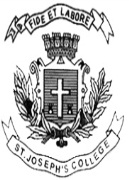 ST. JOSEPH’S COLLEGE (AUTONOMOUS), BANGALORE-27B.COM - IV SEMESTERSEMESTER EXAMINATION: APRIL 2019BC4216- Financial Markets & InstitutionsTime- 2 1/2  hrs                                                                                       Max Marks-70                                                                                                                           This paper contains four printed pages and four partsSECTION-AAnswer any FIVE of the following questions. Each question carries two marks. (5x2=10)What is Primary market?Expand OTCEI & SENSEXWhat is guilt edged securities?What are ADR’s?Who is a Venture capitalist?What is Factoring?Differentiate between a debit & credit card.SECTION- BAnswer any THREE of the following questions. Each question carries five marks. (3x5=15)Explain  briefly the functions of Primary MarketsAnalyze the process involved in Listing of shares.What are the features of Hire Purchase Agreement?Explain the Role of Merchant Banker in the issue market.Briefly explain the concept of mutual fund.SECTION -CAnswer any Three of the following questions. Each question carries ten marks. (3x10=30)Explain the differences between an Investor and Speculator. And discuss the kinds of speculators.Explain the Functions/Services of Stock Exchanges in India.What is FDI? Explain the advantages & disadvantages of FDI.Write a note on leasing and factoring.What is e-banking? Discuss the merits & demerits of e-banking.SECTION -DAnswer the following compulsory question.  The question carries fifteen marks. (1x15=15)You see the above statement on the hoarding of the busy streets in Bangalore.You are required:To discuss what the tag line tries to convey to the viewers - ( 3 marks)To highlight the advantages of SIP (Systematic Investment Plan) - ( 4 marks)To discuss briefly the various schemes of mutual funds- ( 8 marks)BC4216_A_19